VERNICE TERMICA RESISTENTE ALLE ALTE TEMPERATURA.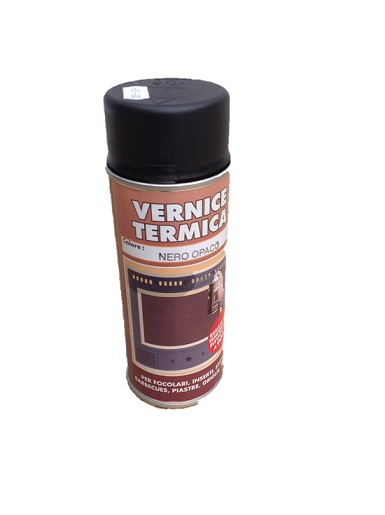 COLORI DISPONIBILI: NERO OPACO/GRIGIO GHISATEMPERATURA DI TENUTA  : 900 GRADIMATERIALI IDONEI AL TRATTAMENTO:GHISA-ACCIAIO-ACCIAIO INOX-ALLUMINIOESSICAZIONE  1 ORA  CIRCA